CAMARA MUNICIPAL DE SANTA BRANCA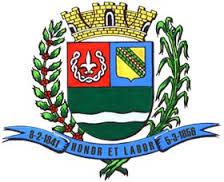 SECRETARIA DE FINANÇAS - CNPJ.01.958.948/0001-17PCA AJUDANTE BRAGA 108 CENTRO SANTA BRANCAData: 20/11/2017 10:12:47Transparência de Gestão Fiscal - LC 131 de 27 de maio 2009	Sistema CECAM (Página: 1 / 2)Empenho	Processo	CPF/CNPJ	Fornecedor	Descrição	Mod. Lic.	Licitação	Valor Empenhado	Valor Liquidado	Valor PagoMovimentação do dia 13 de Novembro de 201701.00.00 - PODER LEGISLATIVO01.01.00 - CAMARA MUNICIPAL01.01.00 - CAMARA MUNICIPAL01.01.00.01.000 - Legislativa01.01.00.01.31 - Ação Legislativa01.01.00.01.31.0001 - MANUTENÇÃO DA CAMARA01.01.00.01.31.0001.2001 - MANUTENÇÃO DA CAMARA01.01.00.01.31.0001.2001.33903001 - COMBUSTÍVEIS E LUBRIFICANTES AUTOMOTIVOS01.01.00.01.31.0001.2001.33903001.0111000 - GERAL01.01.00.01.31.0001.2001.33903016 - MATERIAL DE EXPEDIENTE01.01.00.01.31.0001.2001.33903016.0111000 - GERAL, refere -se aos abastecimentos de gasolina comum nos veiculos da camara mun icipal no mes de outubro de 2017, Ref. aos abastecimento de gasolina comum nos veículos da Camarad	o mes de Outubro2017, Ref. aos abastecimento de gasolina comum nos veículos da Cam	arado mes deOutubro 201701.01.00.01.31.0001.2001.33903017 - MATERIAL DE PROCESSAMENTO DE DADOS01.01.00.01.31.0001.2001.33903017.0111000 - GERAL01.01.00.01.31.0001.2001.33903039 - MATERIAL PARA MANUTENÇÃO DE VEÍCULOS01.01.00.01.31.0001.2001.33903039.0111000 - GERAL01.01.00.01.31.0001.2001.33903919 - MANUTENÇÃO E CONSERVAÇÃO DE VEÍCULOS01.01.00.01.31.0001.2001.33903919.0111000 - GERAL372	0/0	028.589.743/0001-68	495 - JOSE GUILHERME NUNES DE OLIVEIRA	DISPENSA D	/0	0,00	0,00	100,00CAMARA MUNICIPAL DE SANTA BRANCA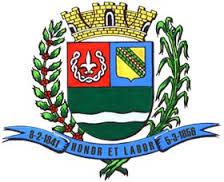 SECRETARIA DE FINANÇAS - CNPJ.01.958.948/0001-17PCA AJUDANTE BRAGA 108 CENTRO SANTA BRANCAData: 20/11/2017 10:12:47Transparência de Gestão Fiscal - LC 131 de 27 de maio 2009	Sistema CECAM (Página: 2 / 2)Empenho	Processo	CPF/CNPJ	Fornecedor	Descrição	Mod. Lic.	Licitação	Valor Empenhado	Valor Liquidado	Valor PagoLAVAGEM COMPLETA DO VEICULO VW GOL E VW POLO DA CAMARA MUNICIPAL DE SANTA BRANCA01.01.00.01.31.0001.2001.33903957 - SERVIÇOS DE PROCESSAMENTO DE DADOS01.01.00.01.31.0001.2001.33903957.0111000 - GERAL227	0/0	000.593.710/0001-72	338 - ADENIRA BARRETO ME01.01.00.01.31.0001.2001.33903997 - DESPESAS DE TELEPROCESSAMENTO01.01.00.01.31.0001.2001.33903997.0111000 - GERAL35	0/0	002.351.877/0001-52	304 - LOCAWEB SERVIÇOS DE INTERNET S/ASUBTOTALTOTALMODALIDADES DE LICITAÇÃOCO-C - CONVITE / COMPRAS/SERVIÇOSCONC - CONCURSO PÚBLICOCO-O - CONVITE / OBRASCP-C - CONCORRÊNCIA PUBLICA / COMPRAS/SERVIÇOSCP-O - CONCORRÊNCIA PUBLICA / OBRASDISP - DISPENSAIN-G - INEXIGIBILIDADEIS-C - ISENTO DE LICITAÇÕES / COMPRAS/SERVIÇOSIS-O - ISENTO DE LICITAÇÕES / OBRASPR-E - PREGAO ELETRÔNICOPR-G - PREGAO PRESENCIALTP-C - TOMADA DE PREÇOS / COMPRAS/SERVIÇOSTP-O - TOMADA DE PREÇOS / OBRASSANTA BRANCA, 13 de Novembro de 2017LUIS FERNANDO DA SILVA BARROSSP-325493/O-3CONTADOR LEGISLATIVO3590/0065.954.984/0001-95219- ARNALDO MICHELLETTI JUNIOR3620/0062.743.422/0001-04214- AUTO POSTO ROGEPEL LTDADISPENSA D/00,000,00439,55DISPENSA D/00,000,00408,843730/0   069.112.548/0001-20280 - GILBERTO MARTON DA SILVA - ME, Carimbo tipo automatico 4911, Carimbo com Cabo de Madeira, Carim   bo tipo TANQUEDISPENSA D/0205,000,000,0050x403640/0011.399.685/0001-07438 - ARC COM DE PAPELARIA E INFORMATICA3680/0011.399.685/0001-07438 - ARC COM DE PAPELARIA E INFORMATICA, Cartucho HP 21, Cartucho HP 22, Cartucho Toner Xerox 335, Cartucho Toner CanonDISPENSA D/00,000,001.163,00GPR 54DISPENSA D/00,000,00590,00, Toner HP 85A, Toner Canon IR COMP 1025/1035DISPENSA D/00,000,00590,003650/0   001.928.550/0001-38299 - FRANCISCO DE ASSIS NUNES DA SILVA M, Lampada H7 12V Farol Baixo 55WDISPENSA D/00,000,0040,0001.01.00.01.31.0001.2001.33903699 - OUTROS SERVIÇOS DE PESSOA FÍSICA01.01.00.01.31.0001.2001.33903699.0111000 - GERAL3600/0101.254.478-84257 - SERVIDOR MUNICIPAL, Refere -se ao adiantamento de numerario para as despesas com viagem da Ver    eadoraOUTROS/NÃO-150,00-150,00-150,00Juliana  e motorista  a cidade Sao Paulo na sede CIESP no dia  06/ 11/2017, empenho global para pagamento dos serviços de manutenção do modu  lo E-Sic  sistemaDISPENSA D/00,000,00190,00eletronico de informação ao cidadão duarente exercicio de 2017 conforme contrato, empenho global para pagamento dos serviços de internet como e -mails para servidores eDISPENSA D/00,000,00105,76vereradores.--------------------------------------------------------------------------------------------------------------55,00-150,002.887,15------------------------------------------------------------------55,00-150,002.887,15